		Profielkeuzeformulier 5 vwo schooljaar 2024-2025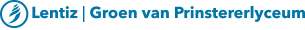 Verplichte vakken alle profielen:1. Duits (verplicht vak alleen bij NG + NT)	3. Nederlands			5. lichamelijke opvoeding	7. loopbaanoriëntatie2. Engels    				4. O Duits □ of Frans □ (keuze)	6. profielwerkstuk	Je kiest een profiel met een daarbij behorend profielvak:□ Natuur en techniek met verplichte profielvakken			wiskunde b 						 natuurkunde						scheikundeVoor de verdieping kies je een profielkeuzevak 1 uit 2			Keuze examenvak; keuze uit de verdieping of uit de keuzevakkenO biologie 				●    O aardrijkskunde		O nl&t					●    O informatica						●    O tekenen□ Natuur en gezondheid met verplichte profielvakken			wiskunde a □ of b □ (keuze)					biologie							scheikunde 						Voor de verdieping kies je een profielkeuzevak 1 uit 3			Keuze examenvak; keuze uit de verdieping of uit de keuzevakkenO aardrijkskunde 				●    O tekenenO natuurkunde 				●    O informaticaO nl&t					□ Economie en maatschappij met verplichte profielvakken		economie						geschiedenis						wiskunde a □ of b □ (keuze)							Voor de verdieping kies je een profielkeuzevak 1 uit 3 			Keuze examenvak; keuze uit de verdieping of uit de keuzevakken●      O Duits □ of Frans □			●    O informatica			 ●      O aardrijkskunde			●    O tekenen		●      O maatschappijwetenschappen□ Cultuur en maatschappij met verplichte profielvakken  			 ●     wiskunde a □ of c □ (keuze)					●     geschiedenis ●     tekenen     	     				  			 Voor de verdieping kies je een profielkeuzevak 1 uit 3			Keuze examenvak; keuze uit de verdieping of uit de keuzevakken			●      O maatschappijwetenschappen		●     O Duits □ of Frans □ 	 			●      O aardrijkskunde			●     O informatica			●      O economie		 		 Een vak kan nooit tweemaal gekozen worden!Ondertekening; wij gaan akkoord met de gemaakte keuze:Voor- en achternaam leerling: 					Achternaam ouder: …………………………………………………………………… m/ v / x*		……………………………………………………………………		Handtekening leerling:						Handtekening ouder/verzorger: ……………………………………………………………………			…………………………………………………………………….Datum: ………………………………………………………			Datum: ………………………………………………………*m (man) / v (vrouw) / x (neutraal) omcirkelen wat van toepassing isNa de verwerking van de gegevens beslist de schoolleiding of alle aangeboden keuzes gerealiseerd kunnen worden